Результаты опроса, который проходил с 02 по 20 апреля 2018 года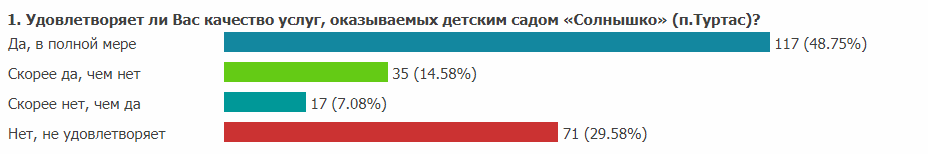 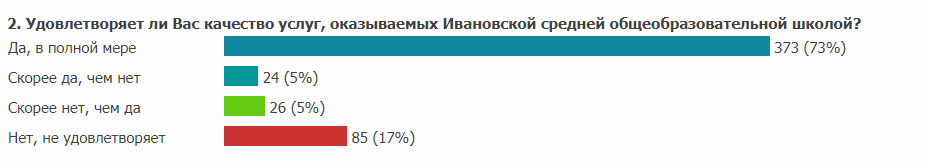 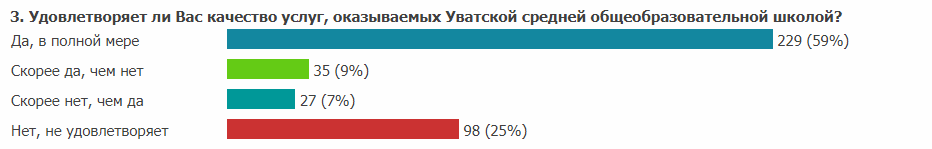 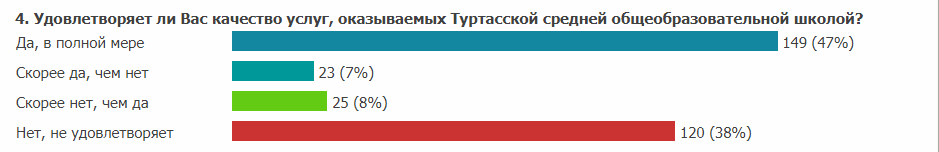 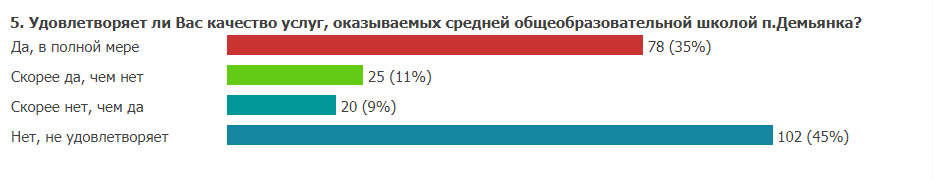 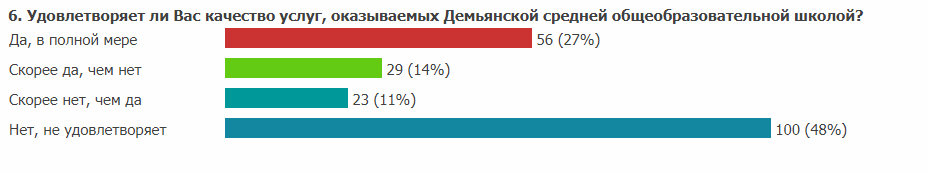 